Kallelse till årsmöte 2023Centerpartiets krets i Sandviken välkomnar samtliga medlemmar och företrädare till årsmöte för 2023På mötet kommer vi att bland annat välja ny kretsstyrelse för Centerpartiets Sandvikenkrets, prata om året framför oss samt ha gemensamt fika. Datum: Söndag den 12 mars 2023 kl. 14:30  (fika från och med 14:00)Plats: Folkets hus i Järbo Deltagaranmälan till: Catrine Hansson på catrine_lind@hotmail.comSamtliga handlingarna till kretsstämman finns tillgängliga på vår hemsida www.centerpartiet.se/Sandviken under fliken ¨Årsmöte 2023¨. 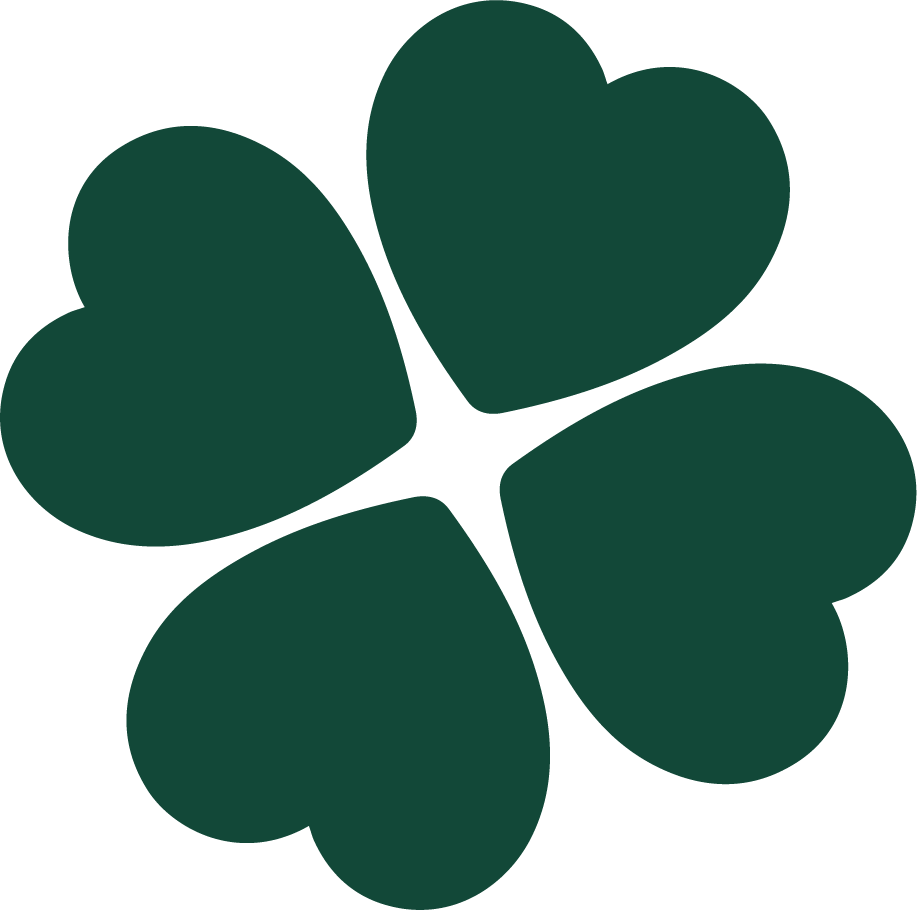 Program:Gemensamt fika bestående av kaffe, smörgås och fikabrödÅrsmöte med bland annat val av ny styrelse, sammanfattning av det gångna året och gemensam framåtblick mot 2023HJÄRTLIGT VÄLKOMNA!Kretsstyrelsen i Sandviken 